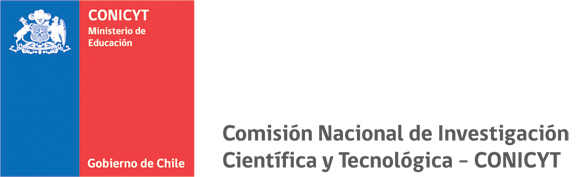 DOCUMENTO 4: CARTA COMPROMISO INVESTIGADOR(A) RESPONSABLE Y EQUIPOPor la presente, con fecha.........de………................de 2015, declaro que junto con todas las personas que forman parte del equipo de investigación que dirijo, solo participamos en la propuesta que se individualiza a continuación:Además, declaro estar en conocimiento de:Las bases del presente Concurso.El anexo “Declaración de Singapur” que establece normas y principios obligatorios para investigadores de proyectos CONICYT.Recursos y actividades involucrados en el Proyecto antes citado.Por último, declaro que:Toda la información presentada en la postulación a mi nombre es verídica.No tengo compromisos pendientes con CONICYT.Las actividades ejecutadas en este proyecto son compatibles con el tiempo laboral en el que cumplo funciones como empleado/a de la Institución responsable a la que pertenezco y que declaro en esta postulación. ------------------------------------------------------------------------------Firma del/la investigador/a responsableEste documento compromiso, una vez firmado, deberá ser adjuntado a los documentos de la postulaciónTítulo del Proyecto:Presentado por (institución responsable)NombreNúm. Cédula de identidad